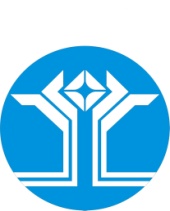 РОССИЙСКАЯ ФЕДЕРАЦИЯ (РОССИЯ)РЕСПУБЛИКА САХА (ЯКУТИЯ)МИРНИНСКИЙ РАЙОНМУНИЦИПАЛЬНОЕ ОБРАЗОВАНИЕ «ПОСЕЛОК АЙХАЛ»ПОСЕЛКОВЫЙ СОВЕТ ДЕПУТАТОВLVIII ПРЕЗИДИУМРЕШЕНИЕОб исполнении решений предыдущих сессий поселкового Совета депутатов, заседаний Президиума и протокольных порученийЗаслушав и обсудив информацию Председателя поселкового Совета депутатов            С.А. Домбрована, депутатов поселкового Света IV созыва, специалистов поселковой администрации об исполнении решений предыдущих сессий поселкового Совета депутатов, заседаний Президиума и протокольных поручений, руководствуясь ст. 125 Регламента поселкового Совета депутатов, утвержденного решением поселкового Совета депутатов от 18 декабря 2007 года № 2-5 (с последующими изменениями и дополнениями), Президиум поселкового Совета депутатов решил:Информацию об исполнении решений предыдущих сессий поселкового Совета депутатов, заседаний Президиума и протокольных поручений принять к сведению.Решения предыдущих сессий поселкового Совета депутатов, заседаний Президиума и протокольные поручения, указанные в Приложении № 1 к настоящему Решению, считать исполненными.Решения предыдущих сессий поселкового Совета депутатов, заседаний Президиума и протокольные поручения, указанные в Приложении № 2 к настоящему Решению, считать исполненными не в полном объеме.Поселковой администрации, Главе поселка продолжить работу по исполнению не выполненных решений предыдущих сессий поселкового Совета депутатов, заседаний Президиума и протокольных поручений, указанных в Приложении № 2.Настоящее решение вступает в силу с даты принятия.Контроль исполнения настоящего решения возложить на Председателя поселкового Совета депутатов, постоянные комиссии поселкового Совета депутатов.Приложение № 1к решению Президиумапоселкового Совета депутатовот 25 августа 2022 года IV-№ 58-6Исполненные поручения предыдущих сессий поселкового Совета депутатов, заседаний Президиума и протокольные порученияПриложение № 2к решению Президиумапоселкового Совета депутатовот 25 августа 2022 года IV-№ 58-6Неисполненные поручения предыдущих сессий поселкового Совета депутатов, заседаний Президиума и протокольные поручения25 августа 2022 годаIV-№ 58-6Председательпоселкового Совета депутатовС.А. Домброван№ п/пДата принятия и № решения сессии ПССодержание порученияКоординатор (исполнитель)Результат1.Поручение LIV Президиума от 14.04.2022 Администрации поселка совместно с МУП «АПЖХ» провести комиссионное обследование кровли МКД № 4а по ул. Алмазная.Поселковая администрацияМУП «АПЖХ»Администрацией МО «Поселок Айхал» совместно с МУП «АПЖХ» было проведено комиссионное обследование кровли МКД № 4а по ул. Алмазная, д. 4 При обследовании жилых помещений выявлено, что в жилых помещениях на втором этаже наблюдаются следы подтеков от течи кровли. При обследовании крыши выявлены протечки кровельного перекрытия. Администрацией МО «Поселок Айхал» было направленно письмо в адрес МУП «АПЖХ» о проведении ремонтных работ крыши МКД № 4а по ул. Алмазная в летний период. Работы по ремонту кровли Алмазной 4а ведутся управляющей компанией МУП «АПЖХ».Работы по ремонту кровли Алмазной 4а проведены управляющей компанией МУП «АПЖХ».№ п/пДата принятия и № решения сессии поселкового Совета депутатов, Президиума, комиссийСодержание порученияСрок исполнение порученияОрганы местного самоуправления, организации, обеспечивающие выполнение решений (координатор, исполнитель)Результат1.Решение LXIX сессии поселкового Совета депутатов от 16.12.2021 IV-№ 69-16 «О рассмотрении правотворческой инициативы депутата избирательного округа № 14 Центральный Д.М. Алякшина»Инициировать решение вопроса об обустройстве тротуара по ул. Энтузиастов от МКД № 2 к МКД №№ 1 и 3 со сроками реализации в 2022-2023 г.г.Поручение от 14.07.2022г.Поселковой администрации предоставить примерную стоимость работ по транспортировке материала для расширения и отсыпки дороги в правую сторону (при движении о МКД №№ 1 и 3 к МКД № 2)Поручение от 25.08.2022г.1. Поселковой администрации обратиться в АГОК АК «АЛРОСА» (ПАО) о возможности материала для отсыпки в объеме 300 м³по мере необходимостиД.М. Алякшин (координатор)Поселковая администрация(исполнитель)Администрация предлагает исключить данный тротуар, т.к. технически его выполнить невозможно. Если делать его с левой стороны, то там большой объем отсыпки, а если срезать грунт – то возможен оползень дороги.Рассматривается вариант расширения и отсыпки дороги в правую сторону (при движении от МКД № 1 и 3 к МКД № 2)АГОК готов выполнить материал для проведения данных работ.Расчет перевозки материала.Погрузо-разгрузочные работы; Перевозка грузов автомобилями-самосвалами грузоподъемностью 10 т работающих вне карьера на расстояние: I класс груза до 3 км, объем 414т (300м3), стоимость 240 120 руб.Устройство подстилающих и выравнивающих слоев оснований: из щебня; Уплотнение грунта площадью. 112,5м2 (45м*2,5м), стоимость 172 822 руб. Итого: 412 942 руб.2.Решение LIV Президиума от 14.04.2022 IV-№ 54-2 «О рассмотрении коллективного обращения жителей многоквартирного дома № 1 по ул. Молодежная»МУП «АПЖХ» в срок до 15 августа 2022 года в период плановой остановки ГВС провести прочистку внутридомовых инженерных систем подающего и обратного трубопроводов горячего водоснабжения в зоне своей эксплуатационной ответственности.Контроль(от 25.08.2022)МУП «АПЖХ»Работы выполнены управляющей компанией МУП «АПЖХ».